MODALITA’ DI CONSULTAZIONE  ARGO SCUOLA NEXT GENITORISi ricordano le seguenti modalità al fine di accedere con facilità al portale per i genitori:DIGITARE l’INDIRIZZO     http://www.sc25551.scuolanext.infoCOMPARIRA’ una pagina privata nella quale viene richiesto  il nome del genitore ( UTENTE) che è in possesso delle credenziali di accesso e le credenziali stesse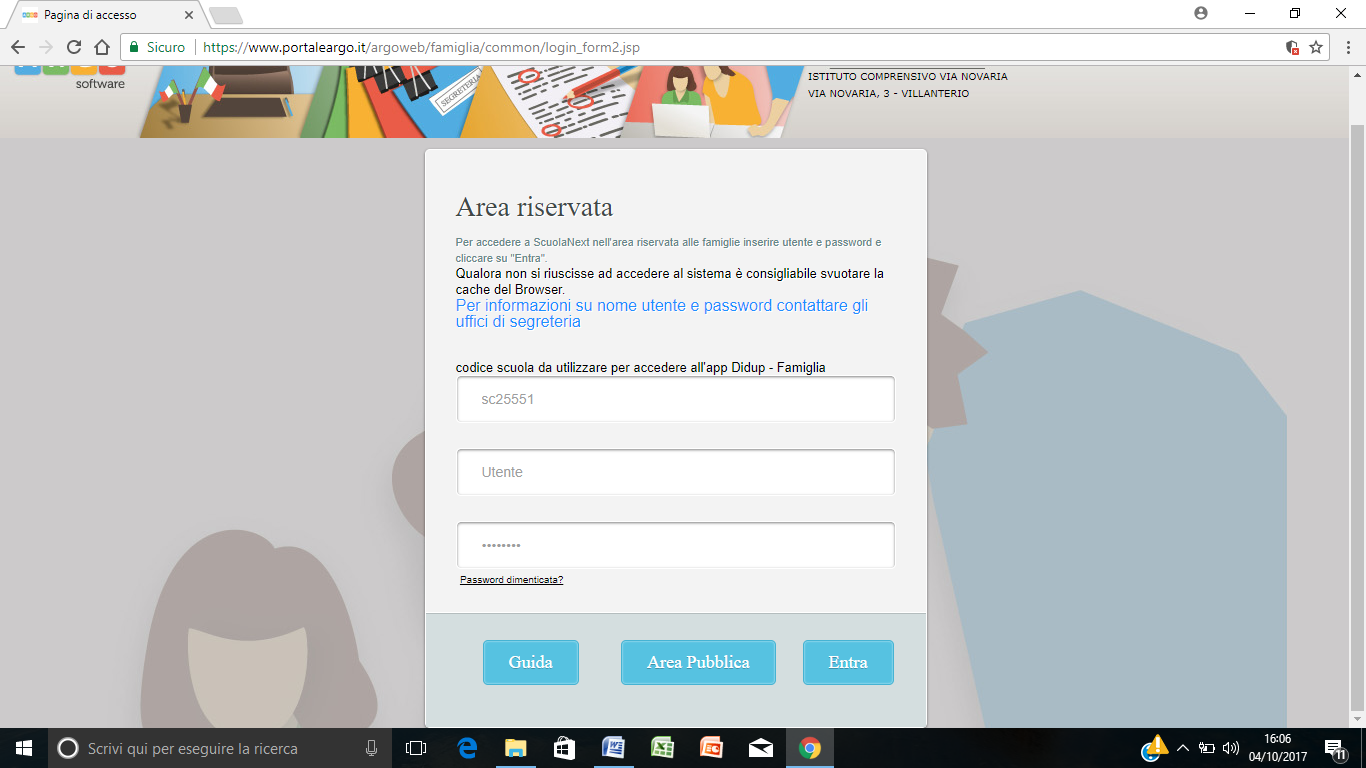 CLICCARE su   ENTRASI APRIRA’ un’AMPIA PAGINANELLA PARTE DESTRA  CLICCARE su  SERVIZI CLASSECLICCARE SULL’ICONA  RICEVIMENTO GENITORICLICCARE SU BANDA IN FONDO  NUOVA PRENOTAZIONE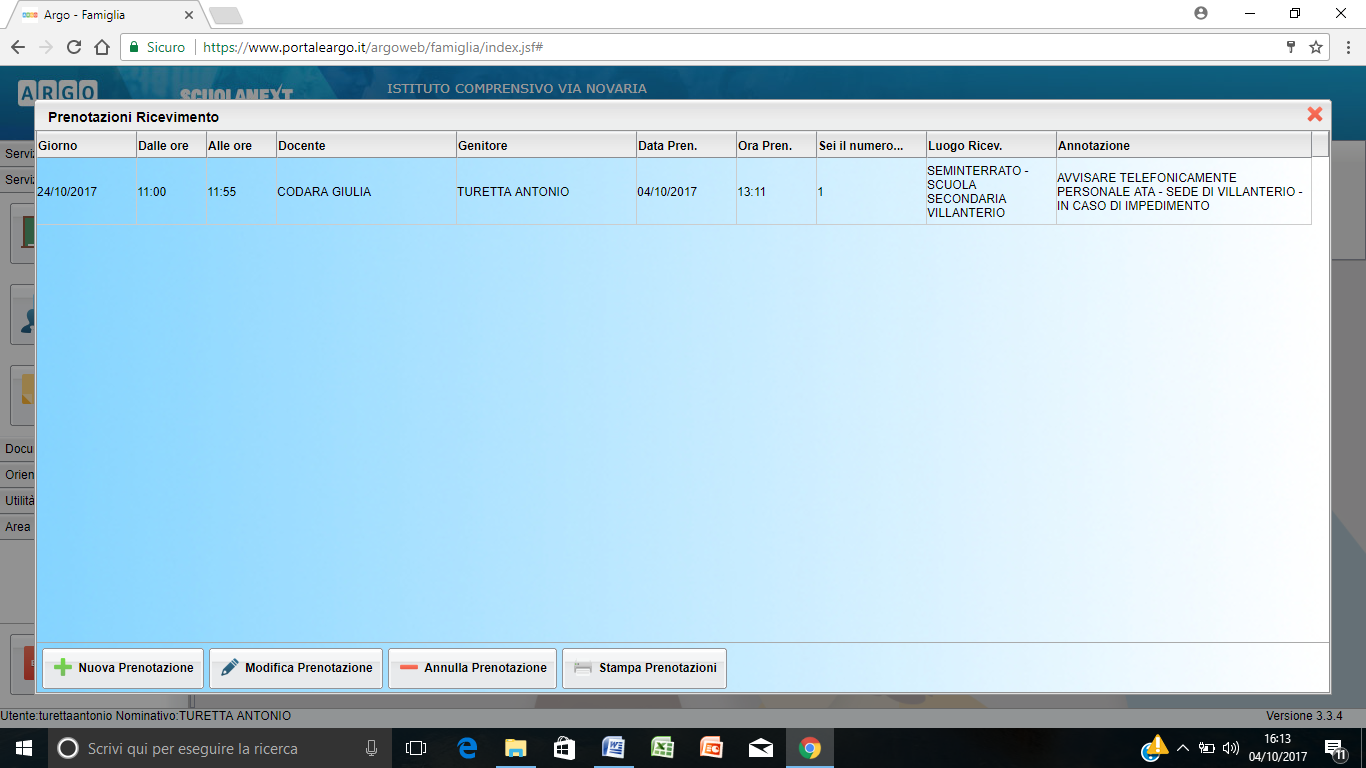 AGENDO NELLO STESSO MODO SI POTRANNO ATTIVARE LE ALTRE OPZIONIP.S.  IL PERCORSO DI ACCESSO AL PORTALE ARGO PUO’ anche essere effettuato direttamente dal sito dell’IC VILLANTERIO – AREA FAMIGLIE – IN FONDO ALLA PAGINA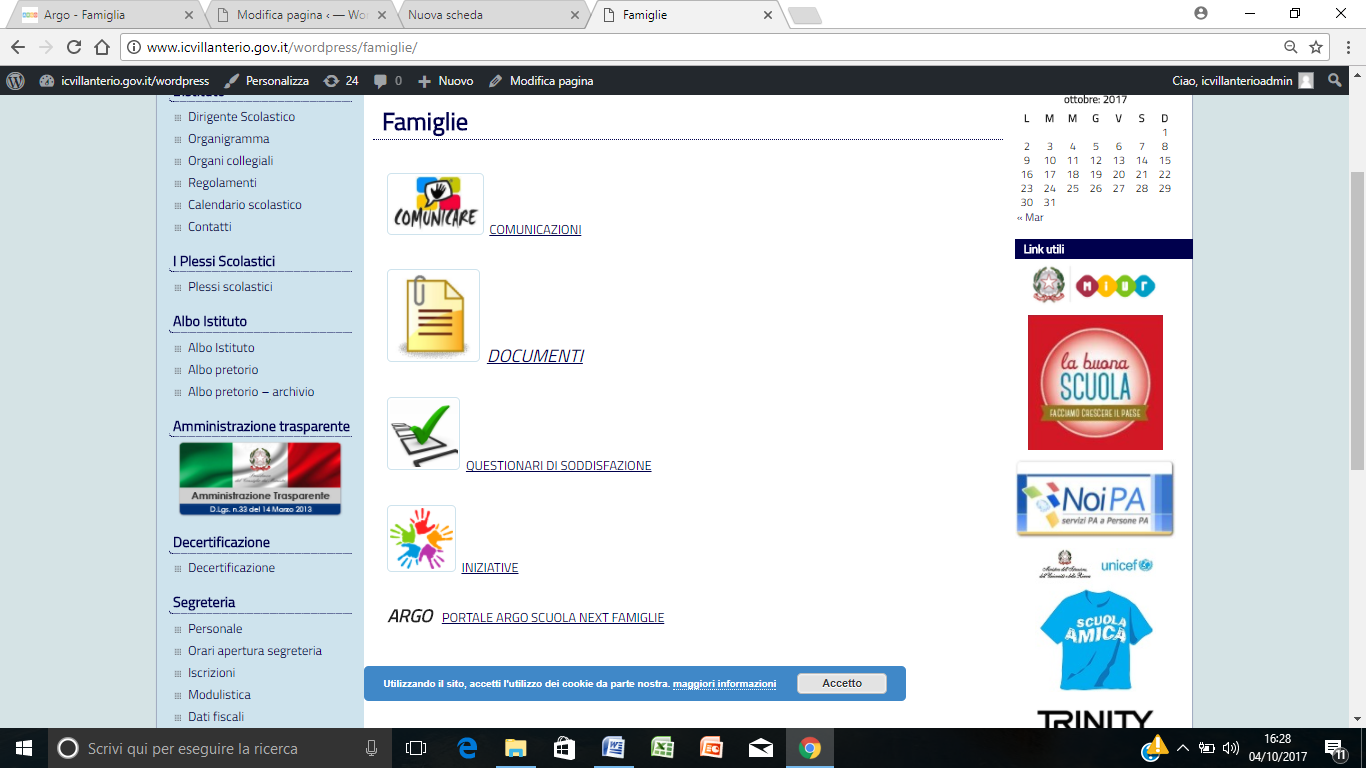 